Toruń, dnia 23.11.2023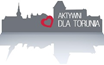 Margareta Skerska-Roman		Radna Miasta ToruniaKlub Radnych „Aktywni dla Torunia –Szymanski, Krużewski ,Skerska-Roman”PanMichał ZaleskiPrezydent  Miasta Torunia W N I O S E KSzanowny Panie Prezydencie,zwracam się z prośbą o podjęcie działań zmierzających do powiększenia szamba w budynku przy ulicy Legionów 238, będącego siedzibą Stowarzyszenia „Serce Torunia”. Instytucja ta prowadzi z powodzeniem działalność charytatywną, skierowaną do osób w kryzysie bezdomności, wykluczonych bądź zagrożonych wykluczeniem.	Obecnie funkcjonujące szambo nie zaspakaja potrzeb, wymaga częstego opróżniania co generuje dodatkowe koszty dla instytucji, która utrzymuje się głównie z darowizn oraz dotacji. W budynku przy ulicy Legionów organizacja ma nie tylko swoją siedzibę, ale także prowadzi działalność: magazynuje sprzęt, odzież, artykuły spożywcze itp., wydaje posiłki, organizuje spotkania. Znajduje się tam też punkt terapeutyczny, stołówka, pomieszczenia dla osób w kryzysie, w których mogą ogrzać się i odpocząć, kino, punkt pielęgniarski, prysznic i toaleta. Wielość tych zadań powoduje, że w „Sercu Torunia” bywa jednocześnie wiele osób, co powoduje  konieczność wielokrotnego i częstego opróżniania szamba. Jego powiększenie jest zatem uzasadnione ekonomicznie i będzie stanowiło bardzo duże wsparcie dla tej organizacji.W związku z powyższym proszę o interwencję w przedmiotowej sprawie.	Z poważaniemMargareta Skerska-Roman